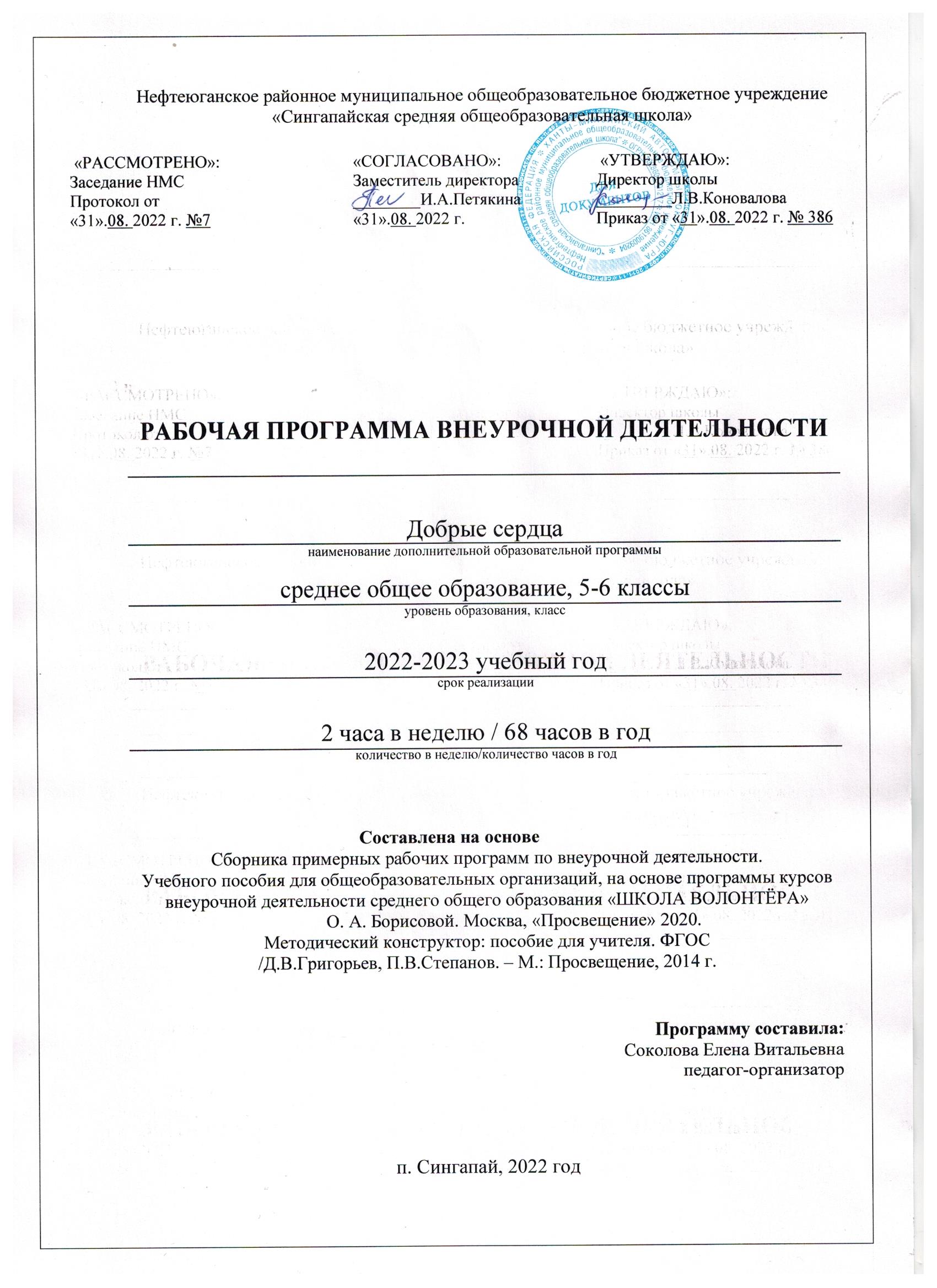 Введение      В современном российском образовании особо востребован четкий методологический подход к организации учебно-воспитательного пространства, подаче научной и учебной информации, способствующей формированию системного и проектного мышления обучающихся в процессе воспитания и образования. Сегодня одной из наиболее значимыхзадач Российской Федерации становится патриотическое воспитание граждан, создание условий для повышения их гражданской ответственности. Дети и молодежь являются той аудиторией, которая больше всего нуждается в современных, интерактивных технологиях, формирующих активную гражданскую позицию. Эффективными формами развития общественных инициатив и гражданственности, укрепления личности человека в российском обществе выступают добровольчество и реализация волонтерских проектов. Воспитание гражданственности — приоритетное направление государственной политики в области воспитания детей и молодежи. В Стратегии развития воспитания в Российской Федерации на период до 2025 года под гражданским воспитанием понимается создание условий для развития активной гражданской позиции и гражданской ответственности, а также формирование в детской среде принципов коллективизма и социальной солидарности. В соответствии с Федеральным государственным образовательным стандартом среднего общего образования личностные результаты освоения основной образовательной программы должны отражать, в том числе гражданскую позицию молодого человека как активного и ответственного члена российского общества. Добровольчество сегодня — это институт развития общественной и гражданской активности населения, технология повышения социальной ответственности граждан, развития личности, метод оказания адресной помощи различным социальным группам. Сегодня развитие добровольчества среди детей приобрело системный характер. Это связано как с растущим желанием детей участвовать в волонтерских мероприятиях, так и с реализацией последовательной государственной политики. С появлением «Российского движения школьников» в школах внедряются федеральные программы, реализуются совместные проекты с крупнейшими общественными, волонтерскими организациями в рамках направления «Гражданская активность». В Год добровольца (волонтера) Ассоциация волонтерских центров запустила федеральную программу «Ты решаешь!», принцип которой заключается в формировании широкой сети школьных волонтерских отрядов в общеобразовательных организациях, их методическому сопровождению, обучению активистов, реализации совместных межшкольных социальных акций и проектов, а также укреплению сообщества неравнодушных юных добровольцев через их участие в ключевых ежегодных событиях. Укрепление культуры волонтерства как естественной части жизни россиян требует создания условий, при которых реализация внутренней потребности человека участвовать в социальной активности возможна в любом возрасте, профессии или месте проживания. Особенно важно формировать данную культуру с детства, с первых лет взросления человека. Таким образом, наличие в школе волонтерского отряда и действующих мер поддержки активности детей – принципиальная задача сферы образования. Пояснительная записка     Курс внеурочной деятельности «Добрые сердца» предназначен для работы с учащимися 5—6 классов в рамках социального направления внеурочной деятельности и направлен на формирование у учащихся личностной и гражданской позиции, усвоение ими гуманистических, демократических и традиционных ценностей российского общества, воспитание чувства ответственности и долга перед Родиной.   Образование для современного ученика — это не только овладение базовыми знаниями, но и поиск ответов на самые главные вопросы: «Для чего я живу?», «B чем смысл моего существования?». B Федеральном государственном образовательном стандарте среднего общего образования в разделе личностных результатов реализации образовательной программы выпускник школы характеризуется как:осознающий и принимающий ценности человеческой жизни, семьи, гражданского общества, человечества;социально активный, уважающий закон и правопорядок, соизмеряющий свои поступки с нравственными ценностями, осознающий свои обязанности перед семьëй, обществом, Отечеством.    Рабочая программа к курсу «Добрые сердца» составлена в соответствии с требованиями Федерального государственного образовательного стандарта основного общего образования. Примерной основной образовательной программой ООО (протокол от 08.04.2015 №1/15) на основе УМК в соответствии с Федеральным перечнем учебников (от 31.03.2014 с изменениями от 2017 г.) Примерными программами внеурочной деятельности. Начальное и основное образование. Горский В.А. 2014 (Просвещение). Сборник примерных рабочих программ по внеурочной деятельности. Учебное пособие для общеобразовательных организаций. Mосква, «Просвещение» 2020.      Программа составлена на основе программы курсов внеурочной деятельности среднего общего образования «ШКОЛА BОЛОHТËРА» 	О. А. Борисовой.      Данная программа представляет собой вариант программы организации внеурочной деятельности школьников подросткового возраста и разработана с учетом Концепции духовно-нравственного воспитания российских школьников, Федерального государственного образовательного стандарта второго поколения и нормативно-правовых требований к внеурочной деятельности, утвержденным СанПиН.      В общенациональной программе развития воспитания детей в РФ важнейшими проблемами воспитания названы размытость нравственных представлений и гражданских принципов детей и молодежи и асоциальное поведение подростков. Одной из задач гражданского и патриотического воспитания, согласно программе, является формирование у детей активной жизненной и гражданской позиции, основанной на готовности к участию в общественно-политической жизни страны и государственной деятельности. Целью развития системы профилактики асоциального поведения и детской безнадзорности является усиление сопротивляемости личности негативным влияниям среды. Важнейшей задачей названо формирование у детей навыков социальной и личностной компетентности, позволяющих им противостоять приобщению к употреблению психоактивных веществ, алкоголизму, курению в условиях давления социального окружения: умения общаться, понимать других людей, а также собственного достоинства и уважения к другим, умения отстаивать свое мнение, считаться с мнением окружающих, противостоять внешнему давлению.   “Стратегия модернизации содержания общего образования” определят основную конечную цель образования – как приобретение учащимся определенного набора компетенций, владение которыми позволит выпускнику средней школы успешно социализироваться в будущей жизни и профессии. В Концепции модернизации российского образования указывается, что “Общеобразовательная школа должна формировать целостную систему универсальных знаний, умений и навыков, а также опыт самостоятельной деятельности и личной ответственности обучающихся, то есть ключевые компетенции, определяющее современное качество содержания образования”.    Одной из задач гражданского и патриотического воспитания, согласно программе, является формирование у детей активной жизненной и гражданской позиции, основанной на готовности к участию в общественно-политической жизни страны и государственной деятельности.   В отечественной педагогике накоплен большой опыт социализации подростков. Пионерские дружины и комсомольские активы, тимуровцы и юные следопыты – далеко не полный перечень разных форм, направленных на формирование и развитие социальных и, главным образом, политических взглядов подростков. Вот только лишены они были одного, и самого главного - собственного желания и возможности выбора.   Волонтеры (от англ.Volunteer - доброволец) – это люди, делающие что-либо по своей воле, по согласию, а не по принуждению. Волонтерские или добровольческие организации - это свободные союзы людей, объединенных каким-либо общим специальным интересом. Их деятельность связана, как правило, с благотворительностью, милосердием. Волонтерское движение сейчас развивается довольно бурно. И одна из основных причин этого – добровольность и свобода выбора. Добровольно выбранная социально значимая деятельность неизмеримо выше для личности подростка навязанной  извне. К тому же, формирование компетентности возможно только в единстве с ценностями человека, т.е. при глубокой личной заинтересованности человека в данном виде деятельности.    Программа внеурочной деятельности ВК «Добрые сердца» отвечает задачам социального направления внеурочной деятельности, нацеленного на формирование осознанной, инициативной, социально-полезной деятельности. Она составлена с учётом требований Федерального государственного образовательного стандарта среднего общего образования.  Целью курса является не только интеллектуальное, но и духовно- нравственное, творческое и физическое развитие человека, а также удовлетворение его особых индивидуальных образовательных потребностей и интересов.Перечень разделов и тем. Особенности форм работы     Основной формой организации внеучебной деятельности является волонтѐрское движение, создание рабочей группы с микрогруппами, творческая работа всего коллектива, консультации, экспедиционная работа, самостоятельная работа, образовательные тренинги, рефлексия имеющегося опыта, вовлечение детей в социальную активность, способствующее формированию и совершенствованию политической и социальной компетентности подрастающего поколения. Программа содержит лекционные и практические занятия. Освоение программы «Добрые сердца» обучающимися осуществляется последовательно: от теории к практике. При изучении программы, обучающиеся активно участвуют в волонтерских акциях.Педагогическая целесообразность   Ведущей педагогической идеей программы является включение учащихся в активную творческую деятельность на основе сотрудничества, как одного из условий психологической комфортности школьника в образовательном процессе. Цель: 1. Развитие волонтерского движения в школе, формирование позитивных установок учащихся на добровольческую деятельность.2. Апробация новых форм организации занятости детей для развития их самостоятельной познавательной деятельности, профилактики вредных привычек, воспитания здорового образа жизни. Задачи: Сформировать сплоченный деятельный коллектив волонтеров.Пропагандировать здоровый образ жизни (при помощи акций, тренингов, тематических выступлений, конкурсов и др.)Возродить идею шефства как средства распространения волонтерского движения.Формировать позитивное мнение по отношению к людям с ограниченными возможностями.5.   Воспитывать  толерантность, доброту, чуткость, сострадание.Содержание программы      Активная жизненная позиция, умение взаимодействовать и включаться в проект, умение получать и передавать информацию – это то, чем должен обладать волонтер для успешной работы. По принципу “равный-равному” волонтеры будут передавать сверстникам информацию на днях профилактики, в выступлениях на сцене, на занятиях с элементами тренинга, в ролевых и интерактивных играх. Обучая других, будут обучаться сами.  Сам ребёнок обретет самоуважение, станет уверенным и привлекательным для окружающих. В дальнейшей жизни им проще будет общаться, взаимодействовать и включаться в любую деятельность, они будут уметь оказывать положительное влияние на людей, легко занимать лидерские позиции, проявлять в то же время толерантность и уважение к окружающим.     В процессе деятельности волонтеры будут взаимодействовать с внешним миром:     Во-первых, взаимодействуя между собой в процессе деятельности, приобретают умения работать в команде, учатся разрешать конфликты, включаться в проект, несут ответственность (сама волонтерская деятельность (подготовка выступлений, проведение акций, игр, участие в конкурсах, проведение соцопросов, анкетирования)).     Во-вторых, передавая информацию вовне, своим сверстникам, по принципу “равный - равному”. Проводя Дни профилактики с тематическими информационными выходами в классы, профилактические занятия, профилактические сказки, театрализованные конкурсы, агитационные выступления, интерактивные игры, акции, оформление информационных листовок. Все это будет способствовать формированию социальной компетентности.      Каждый волонтер выбирает направление деятельности по желанию и возможности. Каждый волонтер вносит свою «Капельку добра» в общее дело, которое важно для всех. Капельку доброты, капельку милосердия, капельку заботы… Именно таких капелек не хватает обществу людей для полной гармонии и понимания. Быть добровольцем – это в первую очередь ответственность. Ответственность перед обществом, ответственность перед самим собой.    В настоящее время перед обществом очень остро стоит вопрос нравственного воспитания подрастающего поколения. Только ребенок, способный понять чувства и эмоции другого человека, для которого такие понятия как дружба, сострадание, справедливость, доброта, любовь не являются пустым звуком, не пройдет мимо нуждающегося в помощи, только такой ребенок не будет испытывать проблем в общении со сверстниками и не подвергнется негативному влиянию окружающей среды.Общая характеристика курса   Программа  ВК «Добрые сердца» рассчитана на учащихся  пятых - шестых классов, увлекающихся социально значимой деятельностью. Занятия проходят во внеурочное время два раза в неделю. Задания направлены на освоение теоретической базы волонтёрского движения, а также их практической реализации. На удовлетворение социальных интересов и потребностей обучающихся, на педагогическое сопровождение деятельности социально ориентированных ученических сообществ, детских общественных объединений, органов ученического самоуправления, на организацию совместно с обучающимися комплекса мероприятий воспитательной направленности.  Программа направлена на формирование универсальных учебных действий (УУД):- в блок личностных УУД входит ориентация в социальных ролях и межличностных отношениях; формирование интереса к осуществлению благотворительных акций;- в блок регулятивных УУД входит постановка учебной задачи, планирование (определение последовательности промежуточных целей с учётом конечного результата); прогнозирование, контроль, коррекция и оценка;- в блок познавательных УУД входит умение осуществлять поиск необходимой информации, знакомство с деятельностью волонтёрских организаций в России; самостоятельное создание способов решения проблем поискового характера;- коммуникативные УУД обеспечивают социальную компетентность и учёт позиции других людей; участие в КТД; умение интегрироваться в группу сверстников и продуктивно сотрудничать со сверстниками и взрослыми.      Данная программа основывается на принципах неадаптивной социализации,  природосообразности, культуросообразности, коллективности, патриотической направленности и проектности.      Принцип неадаптивной социализации является альтернативой образовательному принципу социальной адаптации. «Социальная адаптация» предполагает воссоздание в педагогическом мышлении или образовательной реальности некоторой устойчивой социальной конструкции, к жизни в которой педагоги готовят воспитанников. Традиционно это сводится к составлению набора необходимых социальных «умений и навыков». Однако в условиях нестабильного, развивающегося социума подобный подход имеет существенные ограничения.      «Неадаптивная социализация» предполагает образовательное обеспечение возможности создания школьником собственной модели поведения и самоопределения в меняющихся социальных условиях. Важным технологическим условием выступает создание специальных социальных сред с ориентирующей функцией. Где предусмотрена возможность самостоятельных проб, действий, имеющих реальный эффект. Основной образовательный результат возникает за счёт педагогического сопровождения индивидуального социального действия и рефлексии школьника.     Подход, связанный с неадаптивной социализацией, является новым для системы образования. Данный подход предполагает выход не только за рамки классно – урочной формы организации образовательного процесса, но и за рамки образовательного учреждения. Поэтому возникает необходимость параллельно решать целый комплекс задач, имеющих отношение не только к сфере образования, но и к социальной сфере.         Принцип природосообразности  предполагает, социально преобразующая деятельность школьников должна основываться на научном понимании взаимосвязи естественных и социальных процессов, согласовываться с общими законами развития природы и человека, воспитывать его сообразно полу и возрасту, а также формировать у него ответственность за развитие самого себя.       Принцип культуросообразности предполагает, что социальное творчество школьников должно основываться на общечеловеческих ценностях культуры и строиться в соответствии с ценностями и нормами тех или иных национальных культур, специфическими особенностями, присущими традициям тех или иных регионов, не противоречащих общечеловеческим ценностям, предполагает, что волонтёрская деятельность школьников основывается на духовно-нравственных ценностях.        Принцип коллективности применительно к социальному творчеству предполагает, что социально преобразующая добровольческая деятельность детей, осуществляясь в детско-взрослых общностях, детско-взрослых коллективах различного типа, даёт юному человеку опыт жизни в обществе, опыт взаимодействия с окружающими людьми.       Принцип патриотической направленности предусматривает обеспечение в процессе социального творчества субъективной значимости для школьников идентификации себя с Россией, народами   России, российской культурой и историей.      Принцип проектности предполагает последовательную ориентацию всей деятельности педагога на подготовку и «выведение» школьника (особенно подростка) в самостоятельное проектное действие, развёртываемое в логике «замысел — реализация — рефлексия».В логике действия данного принципа в программе предусматриваются социальные проекты школьников. Социальные проекты (экологические акции, оказание помощи ветеранам ВОВ, тыла  и труда, акции милосердия, «Дети – детям») преобразовывают общности и общество, вносят позитивные изменения в окружающую социальную среду за счёт реализации социальных инициатив.Социальные проекты конструируются вокруг таких ценностных ориентиров, как:• коммуникабельность — лёгкость вступления в межличностное общение, инициатива на начальном этапе взаимодействия;• предприимчивость — способность своевременно решать актуальные задачи, субъективное ощущение свободы в решении актуальных задач, находчивость, практичность, обладание практической сметкой, изобретательностью и энергией, способность изыскивать возможности и идти на преднамеренный риск;• самостоятельность — независимость, свобода от внешних влияний, принуждений, от посторонней поддержки, возможность проявления субъектом своей воли, отсутствие ограничений и стеснения;• организационная и управленческая компетентность — знания, опыт по образованию социальной структуры, привлечению ресурсов, координации действий отдельных элементов системы, достижение взаимного соответствия функционирования её частей в процессе решения какой-либо задачи;• конвенциональность — стремление к добровольному соглашению субъектов на предмет принимаемых на себя обязательств;• законность (легальность) — стремление действовать в рамках устанавливаемых государством пределов, готовность взять на себя определённые обязательства и не нарушать их.   Актуальность данного курса состоит в его социальной направленности на формирование активной жизненной позиции в процессе коммуникативного общения. В основе любого волонтерского движения лежит старый как мир принцип: хочешь почувствовать себя человеком – помоги другому. Этот принцип понятен и близок всем тем, кому знакомо чувство справедливости, кто понимает, что сделать жизнь общества лучше можно только совместными усилиями каждого из его членов.     Почему люди идут в волонтеры? У каждого свои причины, и немногие изъявляют желание откровенно о них говорить. В основном, это дело совести каждого человека, но кроме морального удовлетворения, которое приносит безвозмездная помощь ближнему, движение волонтеров дает целый ряд преимуществ, особенно молодежи. Это и новые знакомства, и приобретение новых профессиональных навыков, знаний, и даже возможность сделать неплохую карьеру.Планируемые результатыМетодическое обеспечение программы   Программа “Добрые сердца” рассчитана на один учебный год. Реализация программы предполагает сочетание теоретических и практических занятий с обучающимися. Проведение практических занятий осуществляется в разных формах: круглые столы, тренинги, добровольческие акции и др. При проведении тренингов следует использовать сказки, легенды, притчи. Реализация программы предполагает самостоятельную работу обучающихся с различными источниками информации, а также создание печатной и видеопродукции, подготовку сообщений, листовок, написание сценариев и т.д.  При проведении практических занятий и добровольческих акций учащихся следует объединять в пары и группы. Возможна и индивидуальная работа обучающихся, например, при подготовке листовок, видеороликов, сообщений и т.п.  Реализация программы предполагает создание волонтерского объединения, определение его миссии, планирование работы и участие волонтеров в конкретных добровольческих акциях. Таким образом, можно выделить четыре этапа деятельности волонтерского объединения, рассчитанной на 1 учебный год:1 этап – подготовительный (сентябрь – октябрь 2022 г.) – создание объединения, определение структуры, выборы совета объединения. Обучение, тренинги.  Участие в акциях и мероприятиях.2 этап – информационный (ноябрь-декабрь 2022 г.) – создание банка данных о лицах, нуждающихся в помощи.   Продолжение обучения. Участие в акциях и мероприятиях.3 этап – основной (январь – май 2023 г.) – оказание помощи лицам, нуждающимся в помощи. Продолжение обучения.  Участие в акциях и мероприятиях.4 этап – заключительный (конец мая, июнь 2023 г.) – подведение итогов работы волонтерского клуба. Оценка результатов работы, обобщение и распространение опыта. Личностные и метапредметные результатыЛичностные результаты освоения программы ВК «Добрые сердца»: формирование духовно-нравственных качеств, приобретение знаний о принятых в обществе нормах отношения к памятникам культуры, к людям, к окружающему миру; формирование осознанного, уважительного и доброжелательного отношения к другому человеку, его мнению, мировоззрению, культуре; готовности и способности вести диалог с другими людьми и достигать в нем взаимопонимания; развитие морального сознания и компетентности в решении моральных проблем на основе личностного выбора, формирование нравственных чувств и нравственного поведения, осознанного и ответственного отношения к собственным поступкам; формирование коммуникативной компетентности в общении и сотрудничестве со сверстниками, взрослыми в процессе образовательной, творческой деятельности.Метапредметные результаты освоения программы «Добрые сердца» проявляются в:- расширении круга приёмов составления разных типов плана;- расширении круга структурирования материала;- умении работать со справочными материалами и Интернет-ресурсами, планировать волонтёрскую деятельность;- обогащении ключевых компетенций (коммуникативных, деятельностных и др.);- умении организовывать волонтёрскую деятельность;- способности оценивать результаты волонтёрской деятельности собственной и одноклассников.Виды и направления деятельностисоциальное творчество - социально преобразующая добровольческая деятельность;духовно-нравственное воспитание – проектная, просветительская деятельность;патриотическое и гражданское воспитание – шефство; проведение акций, благоустройство школы и посёлка;здоровьесберегающее – пропаганда ЗОЖ; досугово-развлекательная деятельность  – организация досуга подростковОжидаемые результаты:Основной результат работы - формирование в ходе деятельности более ответственной, адаптированной, здоровой личности.владеть знаниями о ЗОЖ и уметь аргументировано отстаивать свою позицию,формирование здоровых установок и навыков ответственного поведения, снижающих вероятность приобщения к курению, алкоголизму:увеличение количества детей и подростков, вовлеченных в волонтерские отряды и проведение    альтернативных мероприятий;привлечение детей к общественно значимой деятельности;умение общаться с учащимися и взрослыми, владеть нормами и правилами уважительного отношения.Участвовать в акциях по здоровому образу жизни организуемых школой, ДОиМП.Волонтёр-это доброволец, разговаривающий на языке юной аудитории, вызывающий доверие и интерес к себе. Волонтёрство (по пропаганде ЗОЖ) - это доступный, массовый способ профилактики вредных привычек и асоциального поведения в обществе.СРОКИ РЕАЛИЗАЦИИ 2022-2023 учебный годВОЗРАСТ ДЕТЕЙ 11 – 13 летКоличество детей на занятиях 10-15 человек. Занятия проводятся 2 часа в неделю. Курс рассчитан на 1 год 68 часов.Календарно - тематическое планирование(2 часа в неделю, 68 часов в год)Список литературы и интернет-ресурсов1. Конституция Российской Федерации (ст. 13, 19, 30).2. Гражданский кодекс Российской Федерации (часть 1, глава 4, § 6).3. Федеральный закон от 11 августа 1995 г. № 135-ФЗ «O благотворительной деятельности и благотворительных организациях» (Федеральным законом от 5 февраля 2018 г. № 15-ФЗ название Федерального закона изменено: «O благотворительной деятельности и добровольчестве (волонтëрстве)»).4. Федеральный закон от 19 мая 1995 г. № 82-ФЗ «Oб общественных объединениях».5. Федеральный закон от 28 июня 1995 г. № 98-ФЗ «O государственной поддержке молодëжных и детских общественных объединений».6. Федеральный закон от 12 января 1996 г. № 7-ФЗ «O некоммерческих организациях».7. Федеральный закон от 5 апреля 2010 г. № 40-ФЗ «O внесении изменений в отдельные законодательные акты Российской Федерации по вопросу поддержки социально ориентированных некоммерческих организаций».8. Указ Президента Российской Федерации от 07.05.2018 № 204 «O национальных целях и стратегических задачах развития Российской Федерации на период до 2024 года».9. «Основы государственной молодëжной политики Российской Федерации на период до 2025 года», утверждëнные распоряжением Правительства Российской Федерации от 29 ноября 2014 г. № 2403-р.10. С. Федоров, В. А. Зотова, А. П. Метелев Ф34 Методическое пособие «Модель школьного добровольческого отряда». – М.: Издательство «Перо», 2018.11.Евсеева А. Н. Привлечение добровольцев к работе учреждений социального обслуживания / А. Н. Евсеева // Работник социальной службы. – 2004. - №1. С. 10-13.12. Примерная программа по внеурочной деятельности. Начальное иосновное образование. Под ред. В.А. Горского, 2-е издание, М.Просвещение 2014. (стандарты второго поколения).13. Лучшие практики Нефтеюганского района по профилактике эксремизма, гармонизации межэтнических и межкультурных компетенций, укреплению национального поликультурного единства молодёжи в современных полиэтнических условиях. Методический сборник. М.2017.Сайты Интернет1. Волонтерское движение http://www.adolesmed.ru/volunteers.htmlи http://www.mir4you.ru/taxonomy/term/7237/all2. Институт волонтёрства http://inductor1.ucoz.ru/publ/institut_volonterstva/9-1-0-4813. Отряд волонтерского движенияhttp://www.ipk.khakasnet.ru/deiatelnost/izdat_deit/elekt_obr_res/tretiykova/index.htm4. Устав волонтера http://he-plus-she.narod.ru/ustav_vol.htm5. Методические рекомендации по организации волонтерских отрядов попропаганде здорового образа жизни, противодействию распространениянаркомании, алкоголизма и табакокурения в молодежной средеhttp://forum.gorodbg.ru/index.php?topic=345.0	6. Союз волонтерских организаций и движений http://volontery.ru/7. Волонтёрское движение “Милосердие” http://www.miloserdie-nn.ru/8.Психологическая работа с волонтерамиhttp://vomoo.ucoz.ru/news/psikhologicheskaja_rabota_s_volonterami/2009-10-12-159. https://nsportal.ru/nachalnaya-shkola/vospitatelnaya-rabota/2014/11/15/programma-po-vneurochnoy-deyatelnosti-klubСайт: http://molodzentr.smol.muzkult.ru/10. Интернет-сайт «Добро.ru».НаправлениеФормы и методыИнформационно-просветительская деятельностьСоздание презентаций, листовок, буклетов; семинары-тренинги с применением интерактивных методов обучения здоровью; дискуссии, шоу, дебаты, конкурсы, акции, уроки-презентации; выступления школьной агитбригады и др.Шефская деятельность:Организация и проведение игр, конкурсов, мастер-классов и соревнований; организация и участие в акциях; организация концертныхпрограмм, театральныхпредставлений; уборка и благоустройство территории ОУ, шефство над людьми с ограниченными возможностями и др.Рекламная деятельность:Создание презентаций, листовок, буклетов; организация и проведение тематических бесед, лекториев; помещение материалов на своей странице в социальной сети; выступления школьной агитбригады и др. Спонсорская помощьОрганизация благотворительных акций; сборы одежды, канцелярских принадлежностей, игрушек и др.УровеньОсобенности возрастной категорииДействия педагога1 уровеньПриобретение школьником социальных знанийВосприимчивость к новому социальному знанию, стремление понять окружающую реальностьПедагог должен поддержать  стремление учащихся к новому социальному знанию, создать условия для  самого воспитанника в формировании его личности, включение его в деятельность по самовоспитанию (самоизменению) 2 уровеньПолучение школьником опыта переживания и позитивного отношения к базовым ценностям обществаПотребность в выражении своего отношения к происходящему, потребность в оказании помощи тем, кто в ней нуждаетсяПедагог должен инициировать и организовывать работу школьников с воспитывающей информацией, предлагая им обсуждать её, высказывать своё мнение, вырабатывать по отношению к ней свою позицию. Это может быть информация о здоровье и вредных привычках, нравственных и безнравственных поступках людей, героизме и малодушии, войне и экологии, классической и массовой культуре и других экономических, политических или социальных проблемах нашего общества 3 уровеньПолучение школьником опыта самостоятельного общественного действияПотребность в самореализации, в общественном признании, в  желаниями проявить и реализовать свои потенциальные возможности, готовность приобрести для этого новые необходимые личностные качества и способностиПедагог ставит цели конкретного социального действия и включает детей в некоторую активность. Педагогическое сопровождение реализуется на уровне обеспечения понимания происходящего и «сопереживания». 
Во время проведения социально-образовательного проекта педагог обеспечивает включение детей в реальный социальный контекст, его анализ и переход ребёнка к осуществлению самостоятельного общественного действия№ п/п ДатаПо фактуНазвание темыВсего часовИз них на:Из них на:№ п/п ДатаПо фактуНазвание темыВсего часовтеориюпрактику1.01.09Вводное занятие. Знакомство с работой клуба. Понятия «волонтëр» и«доброволец»; цели деятельности волонтëра.  Инструктаж. 112.06.09Мотивация к участию в волонтëрской деятельности. Ценности личности. Базовые ценности для волонтëра113.08.09Анкета волонтера. История возникновения волонтерства в России и за рубежом. 114. 13.09Виды волонтерства. Основы волонтёрской деятельности. 115.15.09Единая информационная система в сфере развития добровольчества (волонтëрства) 116.20.09Права и обязанности волонтера.Игры на сплочение.117.22.09Подготовка акции, ко Дню пожилого человека.118.27.09Подготовка  акции «Поздравляем!», ко Дню Учителя.119.29.09Акция «Дом без одиночества».1110.04.10Акция «Поздравляем!», посвященная Дню Учителя.1111.06.10Этическая беседа: будь непримирим к грубости и чёрствости.1112.11.10Беседа по ЗОЖ.1113.13.10Акция «С праздником, папа!»1114.18.10Подготовка акции «Мы за ЗОЖ».1115.20.10Подготовка акции «Мы за ЗОЖ».1116.25.10Проведение акции «Мы за ЗОЖ».1117.27.10Акция "Письмо солдату"1118. 08.11Подготовка программы «Наши права и обязанности».1119. 10.11Проведение  программы «Наши права и обязанности».1120.15.11Акция, посвященная Дню толерантности1121.17.11Акция «Дом без одиночества».1122.22.11Подготовка акции «В помощь пернатым друзьям».1123.24.11Подготовка акции «День Неизвестного солдата».1124.29.11Подготовка акции  «День Неизвестного солдата».1125.01.12Подготовка акции «День Героев Отечества».1126.06.12Акция  «День Неизвестного солдата».1127.08.12Акция  «День Героев Отечества».128.13.12Экологическая акция «В помощь пернатым друзьям».11129.15.12Экологическая акция «В помощь пернатым друзьям».130.20.12Подготовка акции «Сюрприз под новый год».1131. 22.12Подготовка акции «Сюрприз под новый год».1132.27.12Акция «Сюрприз под новый год».1133.10.01Акция «Сюрприз под новый год».1134.12.01Акция «Дом без одиночества».1135.17.01Экологическая акция "Добрая зима"1136.19.01Акция "Спешите делать добрые дела".1137.24.01Обучение. Тренинги. Решение ситуационных заданий.1138.26.01Подготовка акции «Дом без одиночества».1139.31.01Акция  «Дом без одиночества».1140.02.02Мероприятие посвященное 80 летию Победы в Сталинградской битве.1141.07.02Тренинг «Твоя цель – твой успех».1142.09.02Акция «Письмо солдату».1143.14.02Акция «Адреса милосердия».1144.16.02Подготовка акции ко Дню Защитников Отечества.1145.21.02Акция «Поздравляем!»1146.28.02Тренинг «Ты и команда»1147.02.03Подготовка акции «Поздравляем!»148.07.03Акция «Поздравляем!»1149.09.03Тренинги  «Доброта как Солнце» «Будьте милосердным»1150.14.03Акция  "Дети-детям"1151.16.03Подготовка акции    «Человек – собаке друг»1152.21.03Подготовка акции    «Человек – собаке друг»1153.23.03Акция «Человек – собаке друг»1154.04.04Тренинг «Двое - это больше, чем Ты иЯ. Двое - это Мы!»1155.06.04Подготовка игры по ЗОЖ1156.11.04Викторина «Я выбираю здоровье».1157.13.04Викторина «Я выбираю здоровье».1158.18.04Подготовка урока по добровольчеству. 1159.20.04Уроки по добровольчеству.1160.25.04Подготовка акций к 78-летию Победы в Вов.1161.27.04Подготовка акций к 78-летию Победы в ВОв.1162.02.05Участие в акциях, посвященных Дню Победы.1163.04.05Участие в акциях, посвященных Дню Победы.1164.11.05Подготовка акции «Дети-детям».1165.16.05Акция «Дети-детям».1166.18.05Итоговое собеседование.  Беседа, посвящённая социальной активности и добровольчеству.1167.23.05Акция «Безопасные каникулы».1168.25.05Итоговое занятие.11ИТОГО:ИТОГО:ИТОГО:683236